Flu Shot and Bivalent Booster: Social Media ToolkitSocial Media Message: As winter approaches, now is the best time to get your flu shot! Save yourself an extra appointment by getting your updated COVID-19 booster shot at the same time as your flu vaccine. These vaccines are safe to get together and are available for free at pharmacies and tribal health centers across the nation. We encourage you to tag us in photos once you’ve gotten them both!@Anthctoday @Aaipdocs @CDCgov @HealthyNativeYouth @HonoringNations @IndianCountryToday @_IllumiNatives @IndianHealthBoard_Minneapolis @IndianHealthService @Indianz @JohnsHopkinsSPH @NationalIndianHealthBoard @Npaihb @Nihb1 @NationalNativeNews @NativeAmericans @NativeAmericanLifelines @Nimhgov @NNNnativenews @ProjectMosaicllc @SeattleIndianHealthBoard @UrbanIndigenousCollective @UrbanIndianHealth @UrbanIndianHealthInstitute @WeAreHealers @whetstoneradio#FightFlu #FluShot #BivalentBooster #COVIDBooster #COVIDBivalentBooster #NativesStopTheSpread #NativesDoingTheirPart #NativeAmericanHealth #IndigenousHealth #NativeAmerican #AmericanIndian #AlaskanNative #HealthyTribes #IndigenousPeople #NativeHealth #TribalHealth #COVIDWarrior #NativesVaxUp #NativesMaskUp #SkoVaxDen #VacciNative #VACCINation #NDNCommunityImmunity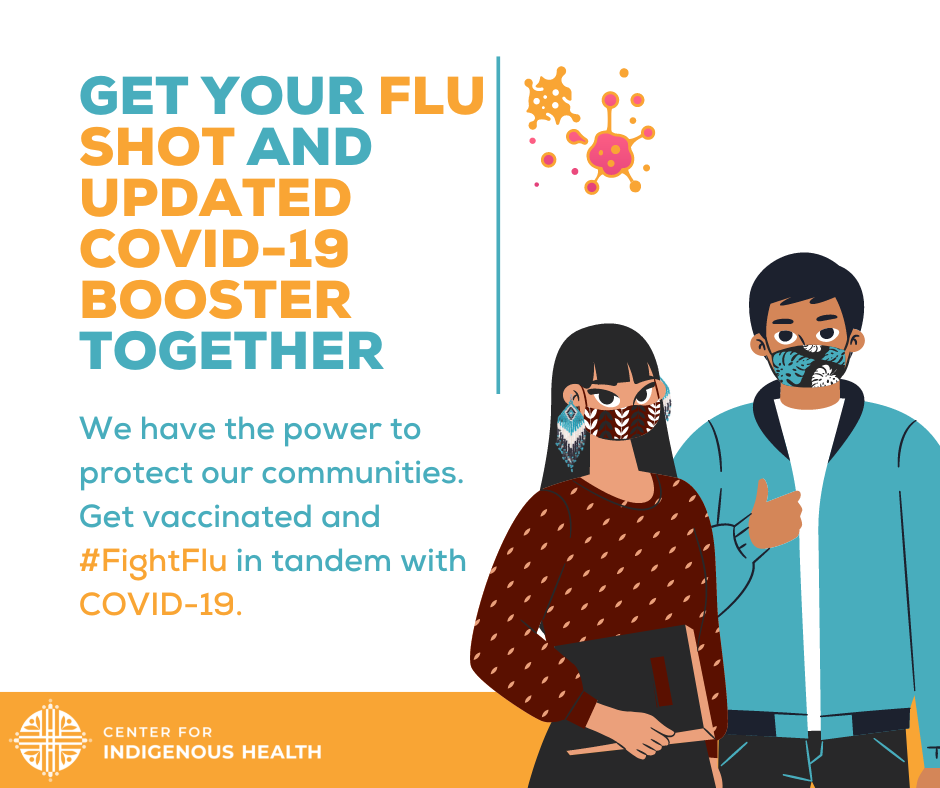 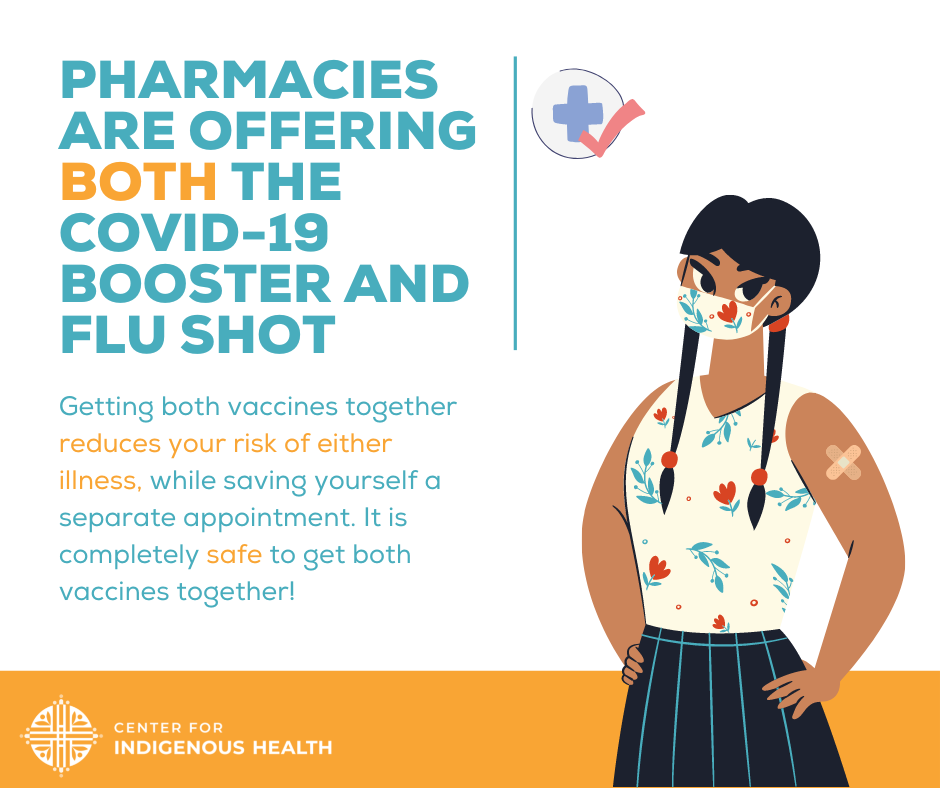 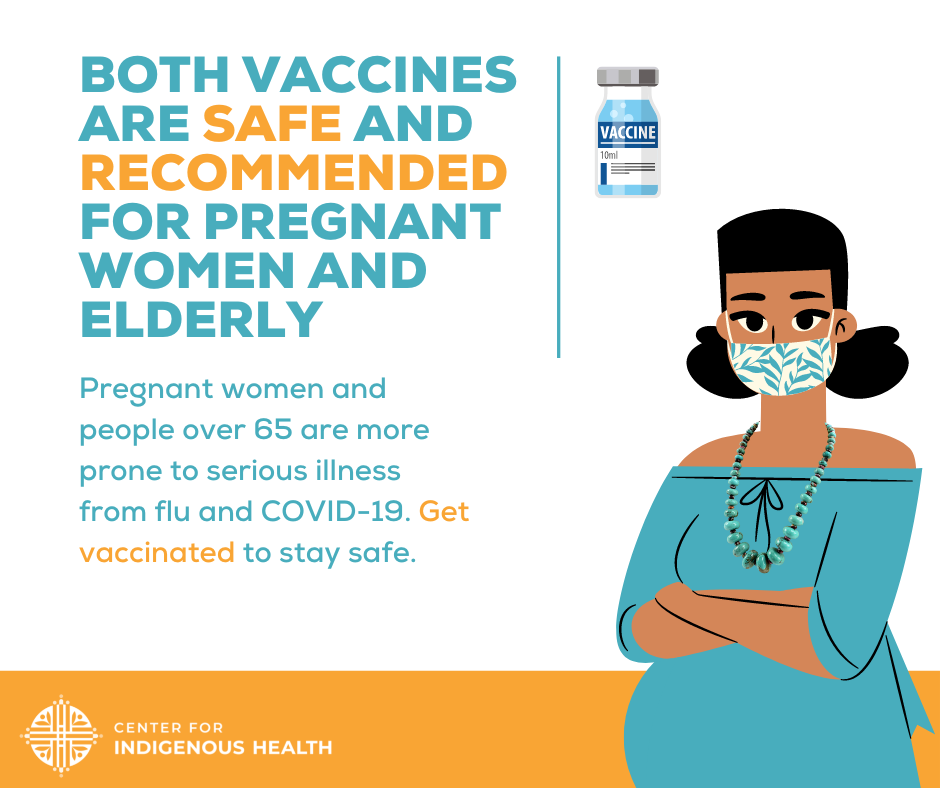 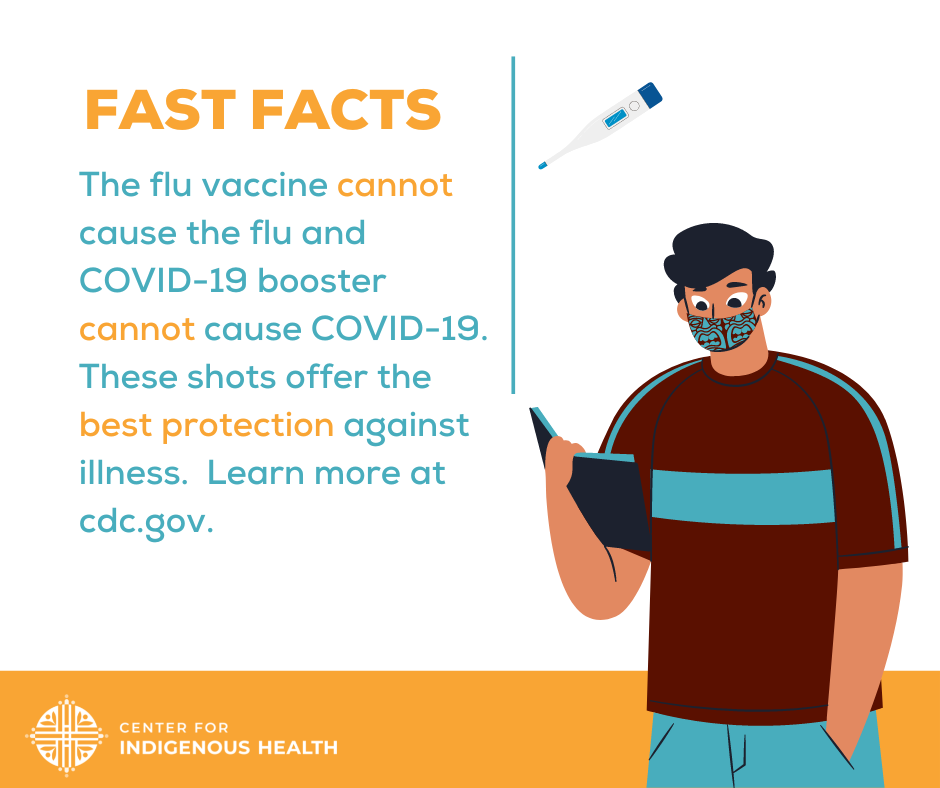 